Тема: At the zooЦели урока:1. Образовательная:  Формировать лексические навыки учащихся по теме “At the zoo”;     Сопутствующие задачи:Совершенствовать навыки говорения;2. Развивающая:  развивать умение диалогической речи учащихся;3. Воспитательная:Сопутствовать воспитанию общительности и коммуникативности;Оборудование: Л. М. Лапицкая, Н. В. Демченко, А. И. Калишевич, Т. Ю. Севрюкова «Английский язык для 3 класса». Минск: «Вышэйшая школа», 2018; дидактический материал;презентация; Литература:Л. М. Лапицкая, Н. В. Демченко, А. И. Калишевич, Т. Ю. Севрюкова «Английский язык для 3 класса». Минск: «Вышэйшая школа», 2018; Ход урокаПриложение 1Приложение 2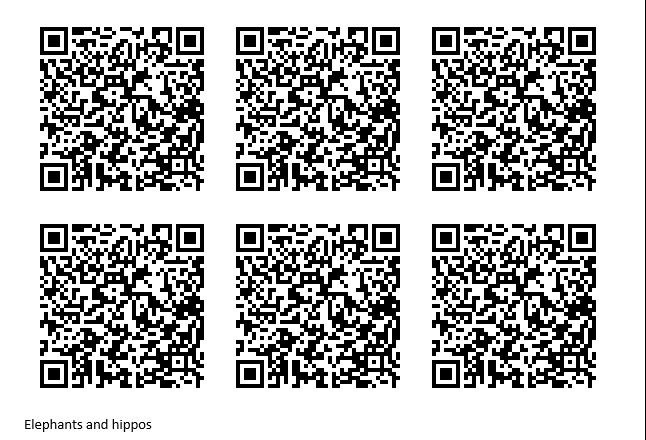 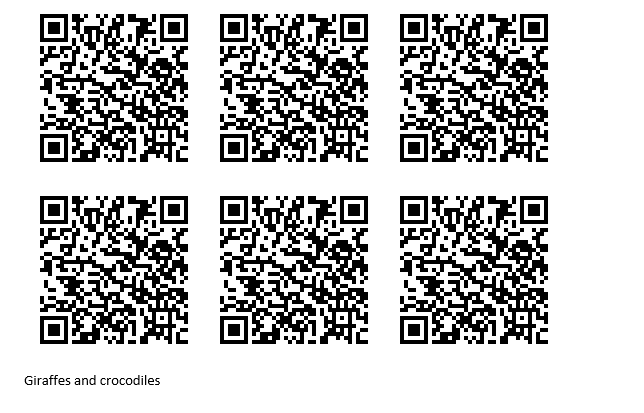 Приложение 3P1: Hello,        .             P2: Hello,         .P1: How are you?P2: I’m great! And you?P1: I’m OK. Let’s go to the zoo.P2: Oh, that’s a good idea.At the zooP2: What’s your favourite animal?P1: I like           . They are          and         . They’ve got         ears and           nose. They can           and           . They eat             and drink           . And what’s your favourite animal?P2: I like          . They are            and            . They can           and           . They eat           and drink _____ .         P1: Hello,        .                                                   P2: Hello,         .P1: How are you?P2: I’m great! And you?P1: I’m OK. Let’s go to the zoo.P2: Oh, that’s a good idea.At the zooP2: What’s your favourite animal?P1: I like           . They are          and         . They’ve got         ears and           eyes. They can           and           . They eat             and drink           . And what’s your favourite animal?P2: I like          . They are            and            . They can           . They eat           and drink _____ .         Help box:Brown, run, climb trees, honey(мёд), water, little(2), big.Big, grey, swim, grass, water.P1: Hello,        .                                                   P2: Hello,         .P1: How are you? P2: I’m great! And you?P1: I’m OK. Let’s go to the zoo.P2: Oh, that’s a good idea.At the zooP2: What’s your favourite animal?P1: I like           . They are          and         . They’ve got         ears and           nose. They can           and         . They eat             and drink           . And what’s your favourite animal?P2: I like          . They are            and            . They can           and           . They eat           and drink _____ .         Help box:Grey, run, big(2), bananas, long, leaves, swim.Little, brown, bananas, climb trees, water, jump.Приложение 4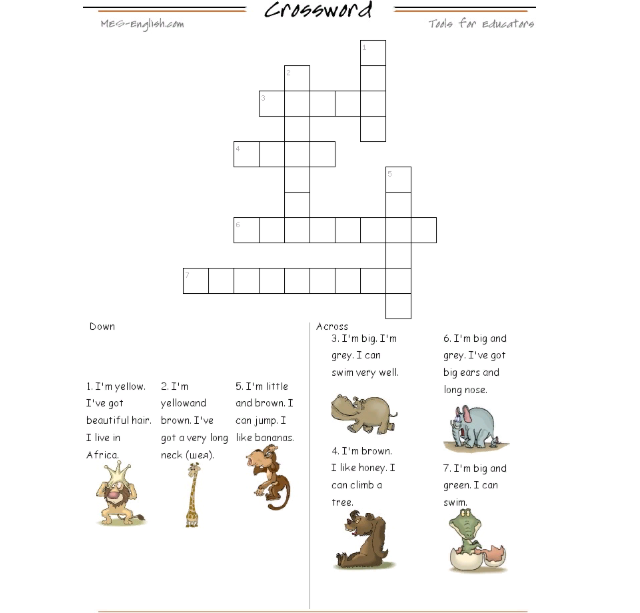 № п/пЭтап урокаЗадача этапаСодержание этапаУчащиесяВремя1.Организационный моментПодготовить учеников к работе. Введение в языковую среду, создание благоприятной атмосферы, постановка цели урока, сообщение темы и плана урока.Hello, pupils. How are you today? What day is it today? What’s the weather like today?Look at the screen. What can you see at this picture? Where can you see these animals? (at the circus, at the zoo) Right! Today we will talk about animals, which we can see at the zoo.Now look at the blackboard, let’s see what we’ll do today at the lesson.Pupils answer the questions 4 min2.2.12.22.32.4Основной этапПроверка домашнего заданияВведение нового лексическогоматериалаРабота с текстомФиз. пауза 2Послетекстовое заданиеСовершенствование навыков диалогической речиОрганизовать проверку домашнего задания учащихся.Тренировка лексических навыковОрганизация релаксацииТренировка лексических навыковФормирование навыков диалогической речиFirstly, let’s check your home task.Your hometask was ex. 5, p. 117. You were to right about animals: what they can and can’t do. Answer my questions, please. What can bears do? What can’t bears do? What can monkeys/ lions/ tigers do? What they can’t do?Let’s continue!Look at the screen, please. Today we will go to the zoo! We can see a giraffe. What colour is giraffe? Is it big or little? Hippo/elephant/fox/crocodile.Game “DOMINOES” (Приложение 1)A “paper-ball” game. A crocodile-crocodiles, a hippo-hippos, a fox-foxes.Now, open please your books at page 118, ex. 2a. Look at the picture, what animals can you see at the zoo? You can see 3 animals but 4 paragraphs. Which animal is missing? Read and match.Video “Head, shoulders, knees and toes”And now take please your telephones and cards with qr-codes. (Приложение 2) Open “viber”, and scan your qr-codes. Work in pairs. Raise your hand, if you have any problem.Now look at the screen please. This is a dialogue. Let’s read it.  Mike: Hello, Liz.Liz: Hello, Mike.Mike: How are you?Liz: I’m great! And you?Mike: I’m OK. Let’s go to the zoo.Liz: Oh, that’s a good idea.At the zooLiz: What’s your favourite animal?Mike: I like elephants. They are big and grey. They’ve got big ears and long nose. They can run, swim and dance. They eat leaves, grass, bananas and drink water.And what’s your favourite animal?Liz: I like hippos. They are big and funny. They can swim very well. They eat grass and drink water.Good job! And now your task is to make up your own dialogues. I’ll give you cards with dialogues. Firstly you should fill in the gaps and then act the dialogue out. (Приложение 3)Pupils answer the questions.Pupils learn new wordsPupils play the game Pupils listen and read the textPupils read the text.Pupils do the taskPupils read the dialoguePupils do the task and act out the dialogues4-5 min4min5 min2 min5 min2min5 min4 min10 min3.Подведение итогов урока. РефлексияАнализ и оценка успешности достижения целиNow I’ll give you tables. Pupils answer the questions1 min4.Информирование учащихся о домашнем заданииYour home task will be to do the crossword. (Приложение 4)Write down home task.1 minSTARTI HAVE GOTI HAVE GOTI HAVE GOT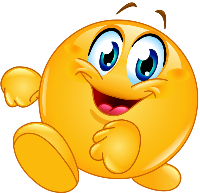 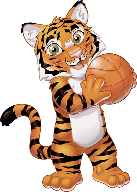 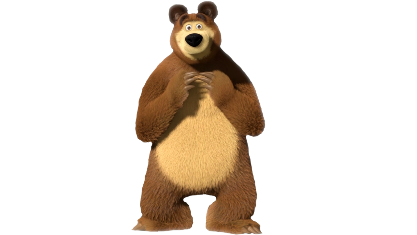 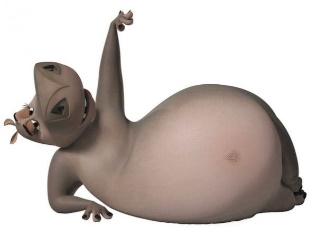 WHO HAS GOTWHO HAS GOTWHO HAS GOTWHO HAS GOT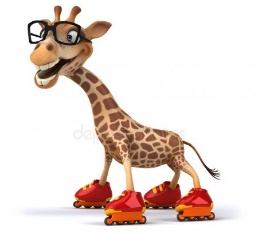 I HAVE GOTI HAVE GOTI HAVE GOTI HAVE GOT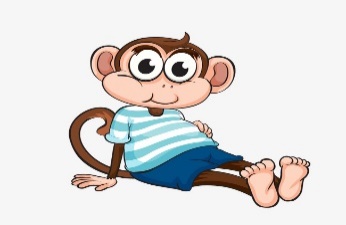 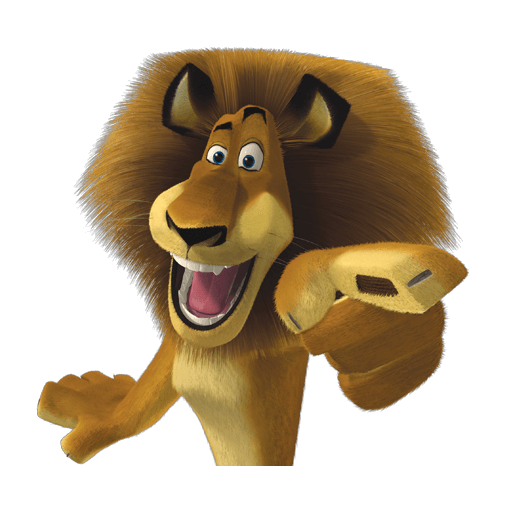 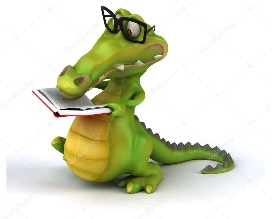 WHO HAS GOTWHO HAS GOTWHO HAS GOTWHO HAS GOT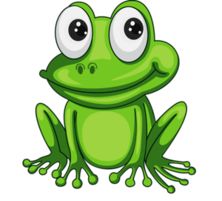 I HAVE GOTI HAVE GOTI HAVE GOTI HAVE GOT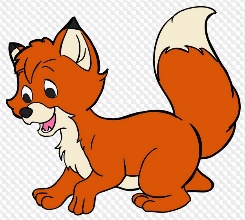 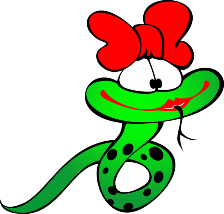 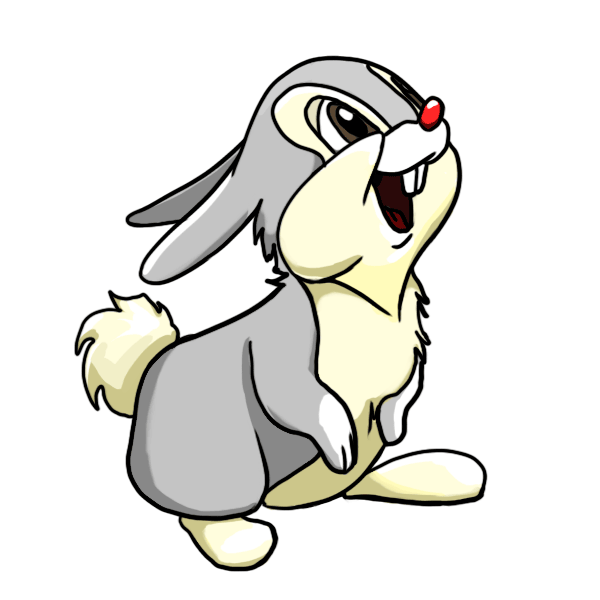 WHO HAS GOTWHO HAS GOTWHO HAS GOTWHO HAS GOT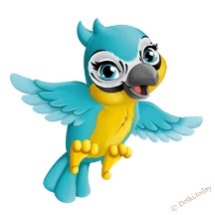 I HAVE GOTI HAVE GOTI HAVE GOTI HAVE GOT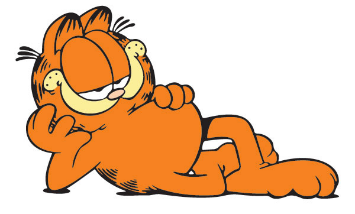 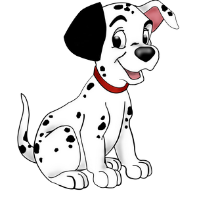 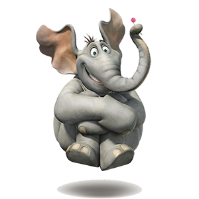 WHO HAS GOTWHO HAS GOTWHO HAS GOTWHO HAS GOT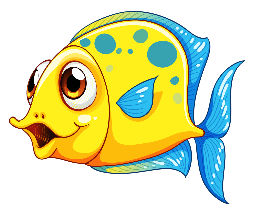 I HAVE GOTI HAVE GOTI HAVE GOTI HAVE GOT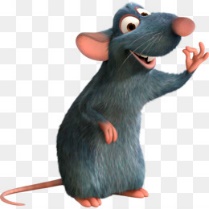 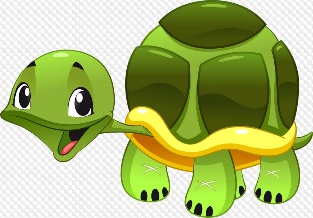 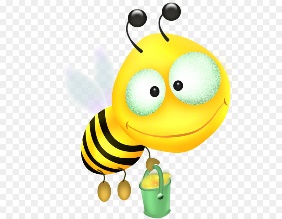 WHO HAS GOTWHO HAS GOTWHO HAS GOTWHO HAS GOT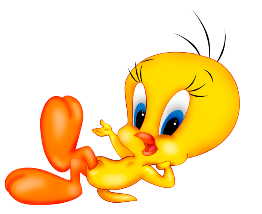 I HAVE GOTI HAVE GOTI HAVE GOTI HAVE GOT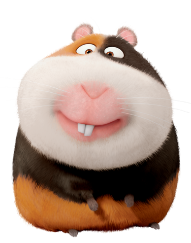 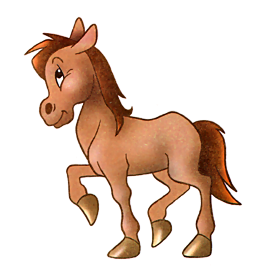 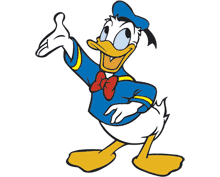 WHO HAS GOTWHO HAS GOTWHO HAS GOTEND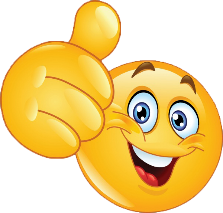 